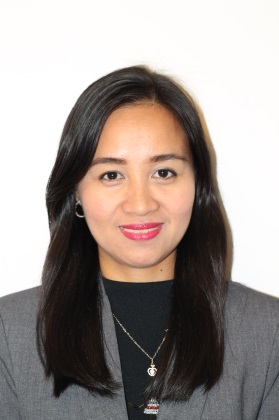 JOYCELYN L. GUIAAbu Dhabi, UAEOBJECTIVE:To be associated with stable company where the work requires greater challenges and offers career advancement of the company and myself.WORK EXPERIENCE:Ultimart SupermarketLaguna PhilippinesCashierSeptember 10, 2014- March 9, 2015-Managing all the cash transactions-Receives cash, credit cards, vouchers from the customers-Maintaining daily account of the daily transactions-Balancing the daily account at the end of the dayBroadway Gems AccessoriesUltimart Shopping PlazaSan Pablo City, Laguna PhilippinesSales AssociateJune 2012- May 2014-Greet the customers with a smile-Be friendly and polite to the customers-Assist the customers to find what they need-Advice the customers to choose the best product-clean the work placePink Soda & Blue SodaUltimart Shopping PlazaSan Pablo City, Laguna PhilippinesCashierDecember 2008-April 2011Liana’s Supermarket and Department StoreSan Pablo City, Laguna PhilippinesCashierJanuary 13-June 12, 2005Epson Lipa PlanLima Tech, Lipa City, Batangas, PhilippinesProduction OperatorJune 14-November 22, 2004EDUCATIONAL BACKGROUND:	Tertiary		:	DALUBHASAAN NG LUNSOD NG SAN PABLO				Bachelor of Arts in Economics			San Pablo City, Philippines			2000 – 2004Vocational	:	Technical Education in Skills			Development Authority			Computer Literacy                                                      June- November 2007Secondary	:	San Pablo Colleges			San Pablo city			1996-2000Primary               :          Magcase Ville Elementary School                                        San Pablo City                                        1990-1996PERSONAL BACKGROUND:	Name		: 	Joycelyn L. Guia	Gender		:             Female                       	Date of Birth	:	October 9, 1983	Mothers Name	:	Clarita D. Lamiz	Fathers Name	:	Antonio L. Lamiz	Citizenship	:	Filipino	Religion	:	Roman Catholic               Visa Status        :             Tourist Visa	Date of Issue	:	23 July 2015	Date of Expired	:	22 July 2020	I hereby certify that the above information’s are true and correct from the best of my knowledge.                                                                                                                                       Joycelyn L.  GuiaJOYCELYN L. GUIA – CV No 2029350To interview this candidate, please send your company name, vacancy and salary offered details along with this or other CV Reference Numbers that you may have short listed from http://www.gulfjobseeker.com/employer/cvdatabasepaid.php addressing to HR Consultant on cvcontacts@gulfjobseekers.comWe will contact the candidates to ensure their availability for your vacancy and send you our service HR Consulting Fees quotation for your approval. Whatsapp +971504753686______________________________________